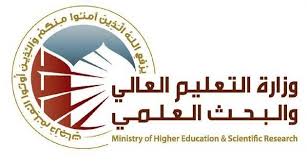                              جدول الدروس الأسبوعي                                        جدول الدروس الاسبوعي توقيع الأستاذ                                                                                 توقيع العميدالاسمعلاء جاسم محمدعلاء جاسم محمدعلاء جاسم محمدعلاء جاسم محمدعلاء جاسم محمدالبريد الالكترونياسم المادةعلم المتاحفعلم المتاحفعلم المتاحفعلم المتاحفعلم المتاحفمقرر الفصلاهداف المادةتعريف الطالب بأهمية المتاحف في العمل الاثاري وطرق الحفاظ على اللقى الاثرية فيها وطرق العرض المتحفي تعريف الطالب بأهمية المتاحف في العمل الاثاري وطرق الحفاظ على اللقى الاثرية فيها وطرق العرض المتحفي تعريف الطالب بأهمية المتاحف في العمل الاثاري وطرق الحفاظ على اللقى الاثرية فيها وطرق العرض المتحفي تعريف الطالب بأهمية المتاحف في العمل الاثاري وطرق الحفاظ على اللقى الاثرية فيها وطرق العرض المتحفي تعريف الطالب بأهمية المتاحف في العمل الاثاري وطرق الحفاظ على اللقى الاثرية فيها وطرق العرض المتحفي التفاصيل الاساسية للمادةتعريف علم المتاحف وطرق العرض المتحفي والبيئة المتحفية بالإضافة الى طرق الخزن في المتاحف تعريف علم المتاحف وطرق العرض المتحفي والبيئة المتحفية بالإضافة الى طرق الخزن في المتاحف تعريف علم المتاحف وطرق العرض المتحفي والبيئة المتحفية بالإضافة الى طرق الخزن في المتاحف تعريف علم المتاحف وطرق العرض المتحفي والبيئة المتحفية بالإضافة الى طرق الخزن في المتاحف تعريف علم المتاحف وطرق العرض المتحفي والبيئة المتحفية بالإضافة الى طرق الخزن في المتاحف الكتب المنهجية  تقي الدباغ ، علم المتاحف، جامعة بغداد ، 1996  تقي الدباغ ، علم المتاحف، جامعة بغداد ، 1996  تقي الدباغ ، علم المتاحف، جامعة بغداد ، 1996  تقي الدباغ ، علم المتاحف، جامعة بغداد ، 1996  تقي الدباغ ، علم المتاحف، جامعة بغداد ، 1996المصادر الخارجيةباتريك  بايلون،  2012  ،  ادارة المتاحف ، منظمة اليونسكو ، باريس باتريك  بايلون،  2012  ،  ادارة المتاحف ، منظمة اليونسكو ، باريس باتريك  بايلون،  2012  ،  ادارة المتاحف ، منظمة اليونسكو ، باريس باتريك  بايلون،  2012  ،  ادارة المتاحف ، منظمة اليونسكو ، باريس باتريك  بايلون،  2012  ،  ادارة المتاحف ، منظمة اليونسكو ، باريس تقديرات الفصلالفصل الدراسيالمختبرالامتحانات اليوميةالمشروعالامتحان النهائيتقديرات الفصل40%10%50%معلومات اضافيةالاسبوعالتاريخالمادة النظريةالمادة العلميةالملاحظات118/ 9/2013التعريف بالمادة - المصادر - خطة الدراسة225/ 9  /2013مفهوم علم المتاحف32/  10 /2013نشأة علم المتاحف 49/  10 /2013تطور علم المتاحف 523/ 10  /2013انواع المتاحف 66/  11 /2013بناية المتاحف وعملية اختيارها 713/  11 /2013مصادر مقتنيات المتحف 820/ 11  /2013زيارة متحف العتبة الحسينية 927/ 11  /2013مختبرات المتحف 104/  12 /2013العوامل المؤثرة المقتنيات المتحف 1111/  12 /2013السلامة المتحفية1218/  12 /2013السلامة المتحفية1325/12/2013البيئة المتحفية148/1/2014البيئة المتحفية 1515/1/2014مناقشة 1622/1/2014امتحان ف1                                   عطلة نصف السنة   26 /  1   –   6  / 2/ 2014                                      عطلة نصف السنة   26 /  1   –   6  / 2/ 2014                                      عطلة نصف السنة   26 /  1   –   6  / 2/ 2014                                      عطلة نصف السنة   26 /  1   –   6  / 2/ 2014                                      عطلة نصف السنة   26 /  1   –   6  / 2/ 2014   1719/2/2014طرق العرض المتحفي 1826/2/2014طرق العرض المتحفي195/3/2014ادارة المتحف 2012/3/2014ادارة المتحف 2119/3/2014وسائل الايضاح في العرض المتحفي 2226/3/2014وسائل الايضاح في العرض المتحفي232/4/2014طرق العالمية الحديثة في تأسيس المتاحف 2416/4/2014طرق العالمية الحديثة في تأسيس المتاحف2523/4/2014طرق الخزن في المتحف 2630/4/2014طرق الخزن في المتحف277/5/2014زيارة متحف العتبة العباسية 2814/5/2014طرق جذب الزوار الى المتحف 2921/5/2014طرق جذب الزوار الى المتحف3028/5/2014مراجعة31امتحان ف2الامتحان النهائيالامتحان النهائيالامتحان النهائيالامتحان النهائيالامتحان النهائي